                         WIEM, JAK CHRONIĆ MOJĄ PLANETĘ24. 04. 2020 r     PIĄTEK)FILM  -   W kontakcie z naturą - dla dzieci   EKOLOGIAhttps://www.youtube.com/watch?v=zleExE18fqQ   Co to jest ekologia?

D. Klimkiewicz, W. Drabik

Ekologia – mądre słowo
a co znaczy - powiedz sowo?
Sowa chwilę pomyślała
I odpowiedź taką dała:
„To nauka o zwierzakach,
lasach, rzekach, ludziach, ptakach.
Mówiąc, krótko w paru zdaniach
O wzajemnych powiązaniach.
Między nami, bo to wszystko
To jest nasze środowisko.
Masz je chronić i szanować”
- powiedziała mądra sowa…Udzielanie odpowiedzi na pytanie:- Dlaczego musimy dbać o naszą Ziemię? – burza mózgów.- W jaki sposób możemy zostać strażnikami przyrody? - Wyjaśnienie znaczenia słowa „ekologia” Karta pracy cz.4   str.4   - pisanie po śladzie znaków < i > , porównywanie liczby obiektów i zapisanie rozwiązania znakami < i > Karta pracy cz.4   str.4   Karta pracy cz.4   str.4  a  -  układanie historyjki obrazkowej, przeliczanie obiektów w zbiorach , dorysowywanie nakrętek, pisanie cyfr i znaków < i >                 Zapraszamy dzieci i rodziców do zabawy tanecznejZabawa przy piosence - Na ziemi zostajehttps://www.youtube.com/watch?v=S5TFdKc6TB4  Układ taneczny -   Głowa, ramiona, kolana, piętyhttps://www.youtube.com/watch?v=ZYFAIupyHhM Zabawy badawcze -  https://www.logopestka.pl/wychowanie-przedszkolne-online-6-wiosenne-sadzonki-zabawy-badawcze-i-jezykowe/. Zabawy badawcze z ziemią – poznanie wielozmysłowePrzygotowanie: pojemniczek/doniczki, ziemia np. do kwiatów doniczkowych, łopatka, lupa, szkło powiększające.Rozsypcie ziemię na tacce, aby dziecko miało możliwość przyjrzenia się jej.badanie za pomocą wzroku – zachęć dziecko do wykorzystania lupy lub szkła powiększającego (Co widzisz? Jak wygląda ziemia?)badanie za pomocą dotyku – zachęć dziecko do dotknięcia ziemi (Co czujesz? Jaka jest ziemia w dotyku?)badanie za pomocą węchu – zachęć dziecko do powąchania ziemi (Co czujesz? Jaki zapach ma ziemia?)Polej ziemię wodą (może być z konewki). Ponów badanie jak wyżej. Zapytaj dziecko czym różni się sucha i mokra ziemia (porównajcie ziemię za pomocą zmysłu dotyku, węchu i wzroku).Gra logopedyczna :”Ziemia” -  https://www.logopestka.pl/ziemia-gra-logopedyczna/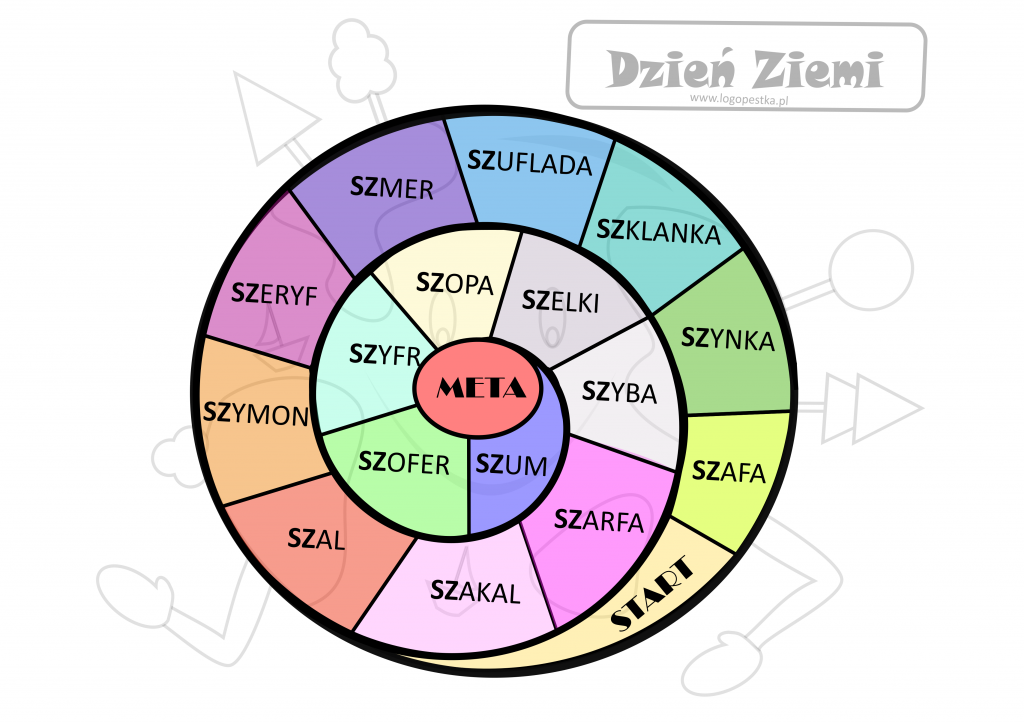 Wiosenne  inspiracje na prace plastyczne, eksperymenty i inne jako dodatkowe zabawy dla chętnych dzieciBociany z papierowych talerzyNasi skrzydlaci zwiastuni wiosny już przylecieli z dalekich krajów. A do Was leci pomysł na bociany z wykorzystaniem papierowych talerzyków i jednorazowych łyżeczek. Kompletną instrukcję znajdziecie na blogudzieciakiwdomu.pl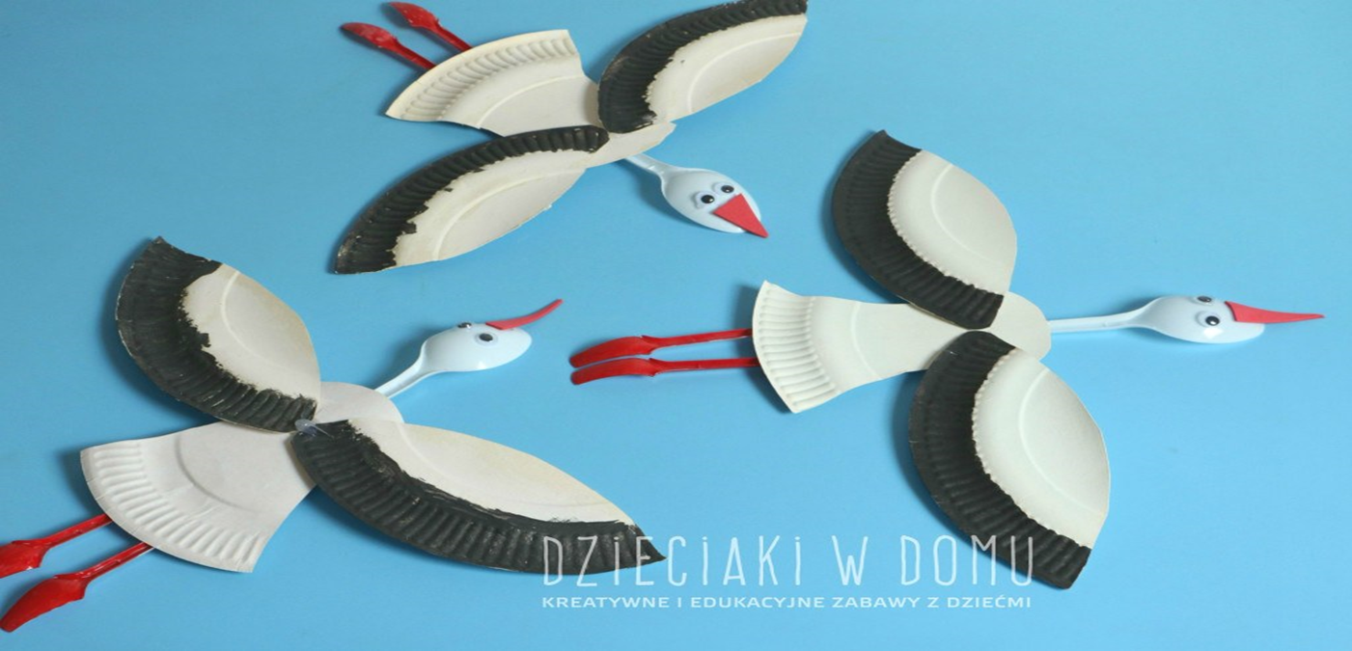 Bociany z płatków kosmetycznychRodzinę bocianów pokazałam Wam równo trzy lata temu! Mimo to, nadal chętnie zaglądacie do tego wpisu. Jeśli ktoś nie widział to zapraszam na bocianie .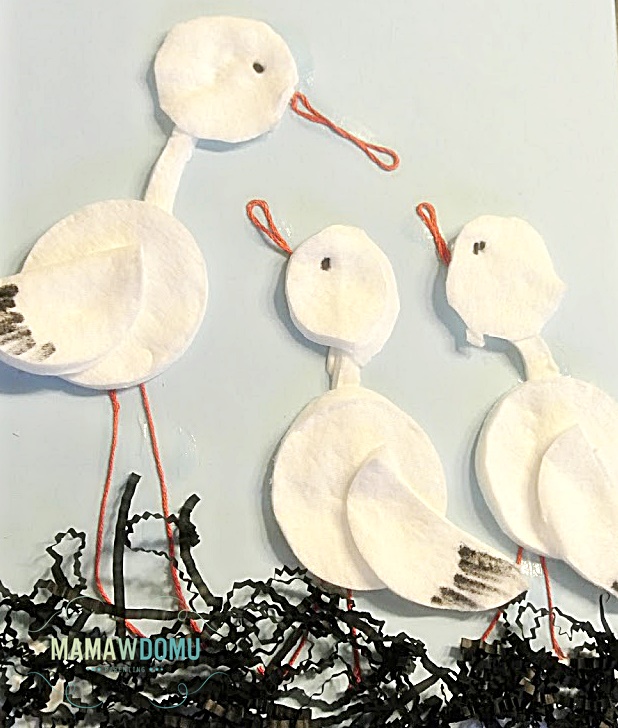 Ptaszki w gnieździeCzy zajączek wielkanocny przyniósł Wam w prezencie czekoladowe jajka? Może miały one plastikowe foremki? Jeśli tak to możecie z nich wykonać piękne pisklęta! Będzie Wam również potrzebny papierowy talerz i kolorowy papier! A instrukcję krok po kroku znajdziecie.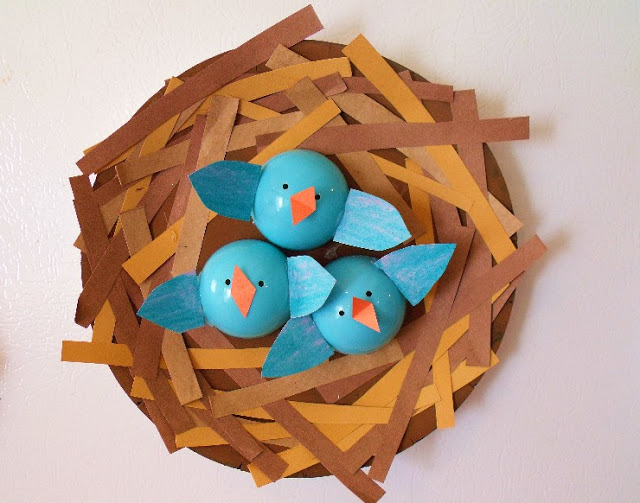 Pszczoły z kinder niespodzianekTe opakowania chyba są Wam dobrze znane. Każde dziecko uwielbia jajka niespodzianki! Jednak nie wyrzucajcie plastikowych opakowań! Mogą Wam się przydać do zrobienia wesołej pszczoły! Przygotujcie patyczki, czarny papier, klej i druciki kreatywne! 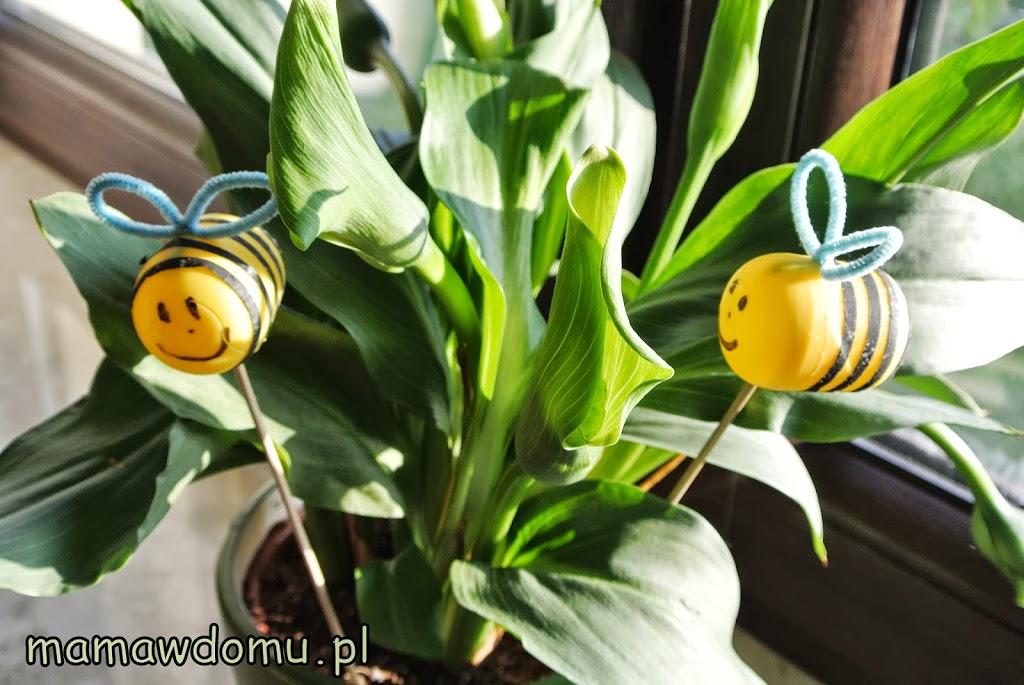 